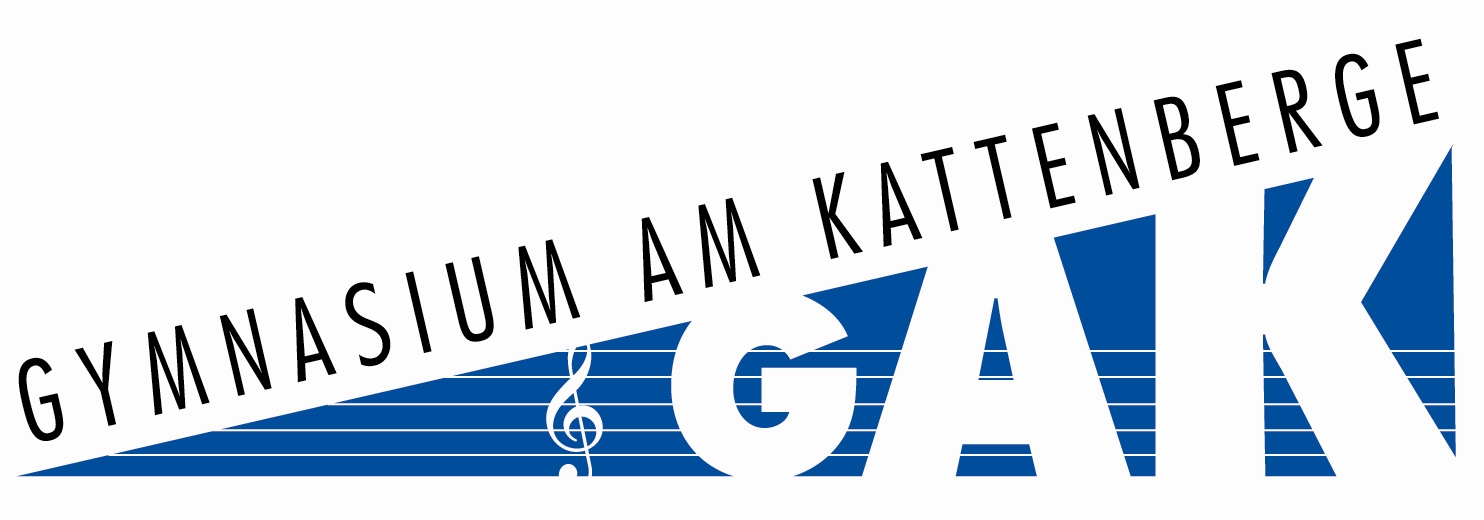 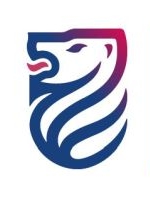 Verdachtsmeldung (Covid-19)	 Schulkind        Name, Vorname: Anschrift:Geburtsdatum:Telefonnummer:Sorgeberechtige/-r:Schulklasse: Angaben zum positiven Schnelltest:Entnahmedatum des positiven Schnelltests:Letzter Schultag:Ggfs. Symptombeginn: PCR-Test ist/wird veranlasst.Angaben zum PCR-Test:PCR-Test-Ergebnis vom _______________ liegt vor:PCR-Test ist 	 positiv  negativVon der Schule auszufüllen - meldende Einrichtung:Name der Einrichtung: 	Gymnasium Am KattenbergeAnschrift: 			Sprötzer Weg 33, 21244 BuchholzTelefonnummer: 		04181 – 299 890E-Mailadresse: 		sekretariat@gak-buchholz.orgAnsprechpartner/-in: 	Frau Nowakowski / Frau Kunde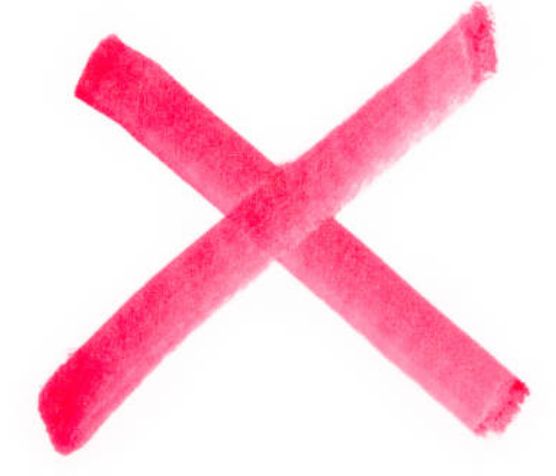  Sorgeberechtigte/-r wurde über die Absonderungsverpflichtung des o.g. Kindes und aller im Haushalt lebenden Personen bis zur Vorlage des negativen PCR-Ergebnisses informiert._________________________                                Ort, Datum                                                        Einrichtungsstempel